* Meie lasteaed osaleb Euroopa Liidu poolt rahaliselt toetatavas üleeuroopalises koolikavas                                                 ** Seoses laste arvu muutumisega võimalikud menüüs muudatused*** Toidus sisalduvate allergeenide kohta võib lisainfot küsida tervishoiutöötajalt või laohoidjaltEsmaspäev 04.03.2019Hommikusöök:    Makaronid munaga                               Kuivik                              BarbarissiteePuuviljapaus:      Õun*Lõunasöök:         Värskekapsasupp hapukoorega                              Peenleib                             Põngerjate pihvid(hakk-kotletid tatraga)                             Piimakaste                             Hiinakapsa-paprikasalat õlikastmega Õhtuoode:           Hautatud kartul võiga, hapukurk                              Võileib                             Keefir*                              Värske puuviliNeljapäev 07.03.2019Hommikusöök:     Hirsipuder võiga                                 Banaanitoormoos                                Piim*  Puuviljapaus:        Pirn*Lõunasöök:            Kalasupp maitserohelise ja hapukoorega                                Täistera rukkileib                                  Hakklihapallid, piimakaste                                Keedetud nuudlid võiga                                TomatÕhtuoode:              Vinegrett hapukurgiga                                Võileib                                 Tee sidruniga                                Värske puuviliTeisipäev 05.03.2019Hommikusöök:    Riisipuder võiga                               Maasikatoormoos                              Piim*Puuviljapaus:       KiiviLõunasöök:           Hernesupp (kruupidega)                               Täistera rukkileib                               Kala hakk-kotlet                               Juurviljapüree võiga                               Porgandisalat seemnetega  Õhtuoode:             Kohupiimavaht                               Sepik                               Mahlakissell täimahlast                               Värske puuvili                             Reede 08.03.2019Hommikusöök:       Neljaviljahelbepuder võiga                                 Sai munavõiga                                 Soe marjajookPuuviljapaus:         MandariinLõunasöök:             Borš v.kapsa ja kartuliga                                  Peenleib                                 Maksakaste hapukoorega                                 Sõmer riis võiga                                 Värske salat hapukooregaÕhtuoode:               Kohupiima-rosinavorm                                 Moos                                 Piim*                                 Värske puuvili                         Kolmapäev 06.03.2019Hommikusöök:     Odratangupuder võiga                                 Sai riivjuustuga                                Kakaojook piimagaPuuviljapaus:       MelonLõunasöök:          Talupojasupp  maitserohelisega                              Seemneleib                               Kanakaste (maitsestamata jogurtiga)                              Kartulipüree võiga                              Hiinakapsa-v.kurgisalat hapukooregaÕhtuoode:            Naturaalne omlett                              Võileib                              Piim*                              Värske puuvili               NÄDALAMENÜÜ 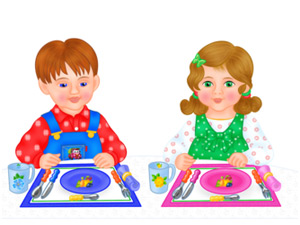 